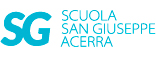 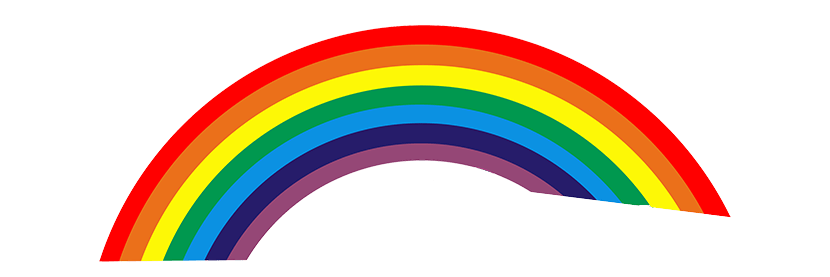 Attività prevista per: 8 giugnoClasse terzaInglese:Ascolta e ripeti:Nature: https://youtu.be/gU3ovhlKzrYSpagnolo: Ascolta e ripeti tante volte : https://youtu.be/iYvU0Hhnet8